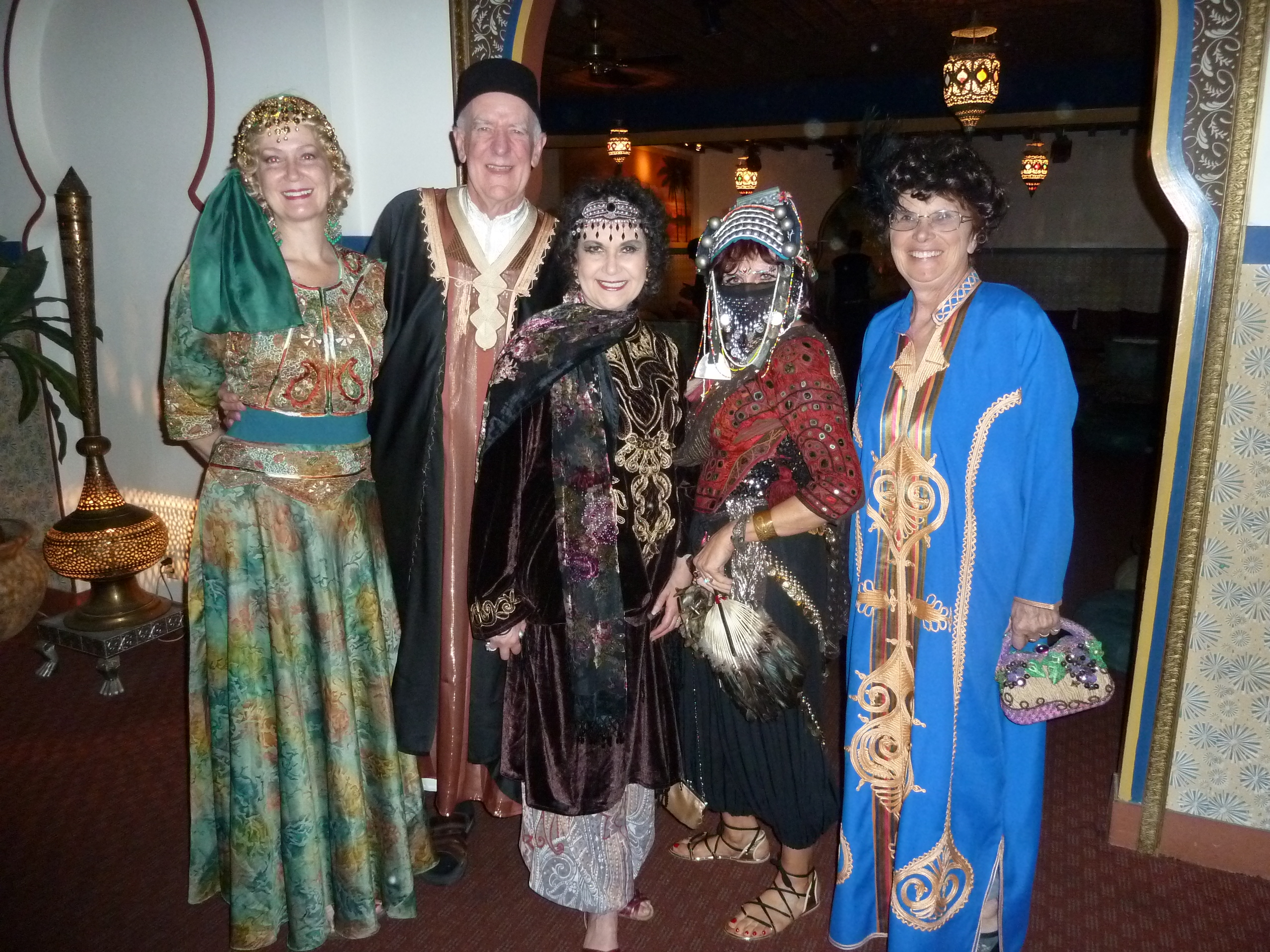 [Photo by xxxxx]All Our Chapters & SIGsArmed Costumers GuildBeyond Reality Costumers Guild (Seattle, WA)Chicagoland Costumers GuildFibre Fantasy Artists of CanadaGem State Costumers (ID)The Greater Columbia Fantasy Costumers GuildThe Greater Delaware Valley Costumers SocietyMiss Lizzy’s Traveling Historical Fashion ShowNJ/NY Costumers GuildNorthern Lights Costumers Guild (ME)Saint Louis Costumers Guild (MO)Silicon Web Costumers Guild (online)Southwest Costumers Guild (AZ)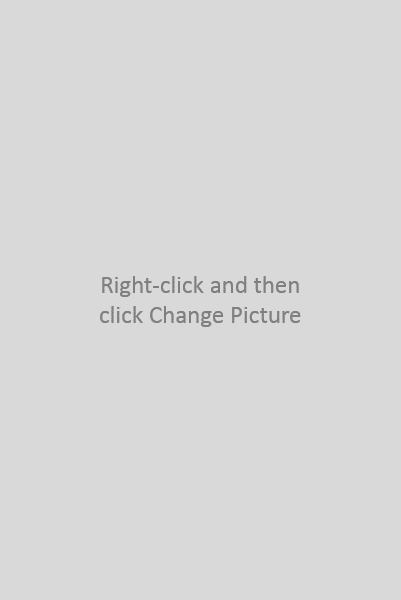 Your ICG Local XXXHere are a couple of ideas…This spot would be perfect for a mission statement. You might use the right side of the page to summarize how you stand out from the crowd and use the center for a brief success story. (And be sure to pick photos that show off what your chapter does best. Pictures should always dress to impress.)Think a document that looks this good has to be difficult to format?Think again! Just type over this paragraph and the style will automatically match the rest of the brochure.“Don’t be shy! Show them how fabulous you are! This is a great spot for a glowing testimonial about your group.”Get the exact results you wantDon’t like these colors?  This is built on tables so to customize the look of this brochure, go to the on the Design tab of the Table Tools, check out the other options.How to contact usFill in your chapter contact information here.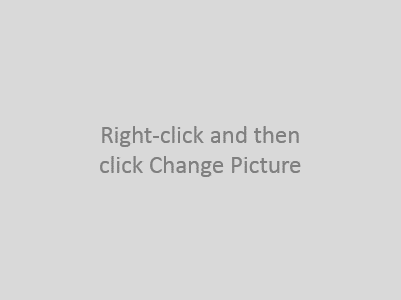 [Type a caption for your photo]Don’t forget to include some specifics about what you offer, and how you differ from the competition.Why you should join usTalk about the conventions your members attend.  Do you hold workshops or other meetings?  Are there special interests your chapter pursues?  List that stuff here to entice prospects into finding out more.